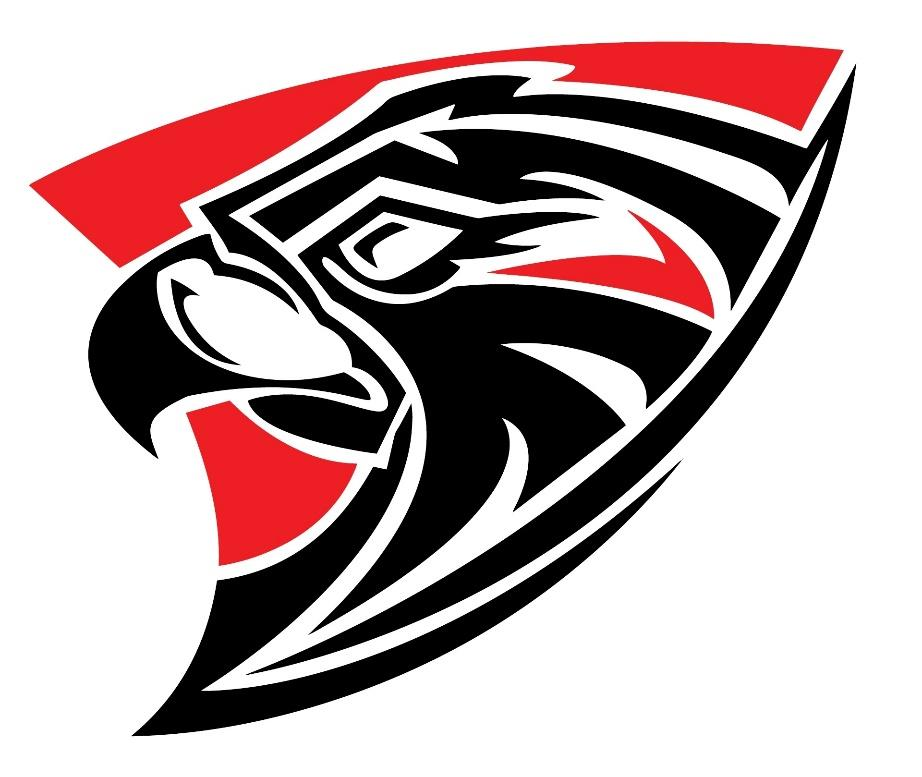 Senior SaluteFairfield Union High School 2019-2020Senior SaluteThe Senior Salute Program was established to recognize seniors with exemplary academics, leadership and participation in school and community activities. The goal of this program is to recognize those Fairfield Union High School Seniors who have taken part in all areas of high school life. The award is based on a well-rounded student, not only academic, but one that has been involved in many school and community activities.Eligibility: Must be a Fairfield Union High School Senior with an overall 2.750 G.P.A. to qualify.Application: Students applying for the Senior Salute Award must complete the Senior Salute Application by providing information that summarizes their high school academics, the arts, extra-curricular activities, school activities, community activities and accomplishments. Senior Salute packets will be available in the high school office, Mrs. Cupp’s room and on the district web page.Completed applications must be returned to Mrs. Cupp by 2:30pm on March 20, 2020.•	When answering the questions consider and include school, church, community, and other activities.•	Include information for your high school years only. •	Complete in blue/black ink or type the application.Selection: Senior Salute applications will be judged by Fairfield Union District Office staff.Deadline: Deadline for submitting the completed application to Mrs. Cupp is 2:30 pm on March 20, 2020.Notification: Senior Salute winners will be announced on April 17, 2020.Student Obligation: Students will be asked to attend the State of Schools Address where they will be presented with a medallion to be worn at graduation. Students will be required to submit a biography to be read at the State of Schools on May 18, 2020.Recognition: Parents and Seniors will be recognized at the State of Schools Address on May 18, 2020. The State of Schools will be held in the Fairfield Union High School Auditorium at 6:00 pm.Name___________________________________________Students may use the back of each sheet or attach additional sheets to provide detailed answers.What are you plans after you graduate from Fairfield Union:__________________________________________ _____________________________________________________________________________________________1. What is your cumulative weighted GPA? _______________2. What is your high school course of study (circle one)? •	all general•	general/honors •	all honors•	honors/ advanced placement/ post-secondary college options3. List the school clubs and activities in which you participate. Include offices held, committees and years involved. ______________________________________________________________________________________ ______________________________________________________________________________________ ______________________________________________________________________________________ ______________________________________________________________________________________ ______________________________________________________________________________________4. List organizations to which you belong outside of school. ______________________________________________________________________________________ ______________________________________________________________________________________ ______________________________________________________________________________________ ______________________________________________________________________________________ ______________________________________________________________________________________5. List the extra-curricular activities in which you have participated. You should include all school-sponsored activities (sports, cheerleading, majorette, flag corps, band, choir, fine art, etc.)Indicate if team captain or leader of extra-curricular activities: ______________________________________________________________________________________ ______________________________________________________________________________________ ______________________________________________________________________________________ ______________________________________________________________________________________ ______________________________________________________________________________________6. List the awards you have received that relate to your participation in extra-curricular activities. ______________________________________________________________________________________ ______________________________________________________________________________________ ______________________________________________________________________________________ ______________________________________________________________________________________ ______________________________________________________________________________________7. List community service activities (Red Cross volunteer, peer tutoring, hospital volunteer etc.): ______________________________________________________________________________________ ______________________________________________________________________________________ ______________________________________________________________________________________ ______________________________________________________________________________________ _____________________________________________________________________________________8. Please write a small essay on what Fairfield Union has meant to you and how the district has helped shape who you are as a person. (Use the back of this page if needed) ______________________________________________________________________________________ ______________________________________________________________________________________ ______________________________________________________________________________________ ______________________________________________________________________________________ ______________________________________________________________________________________ ______________________________________________________________________________________ ______________________________________________________________________________________ ______________________________________________________________________________________ ______________________________________________________________________________________ ______________________________________________________________________________________ ______________________________________________________________________________________ ______________________________________________________________________________________ ______________________________________________________________________________________ ______________________________________________________________________________________ ______________________________________________________________________________________ ______________________________________________________________________________________ ______________________________________________________________________________________ ______________________________________________________________________________________ ______________________________________________________________________________________ ______________________________________________________________________________________ ______________________________________________________________________________________ ______________________________________________________________________________________ ______________________________________________________________________________________ ______________________________________________________________________________________ ______________________________________________________________________________________ ______________________________________________________________________________________ ______________________________________________________________________________________ ______________________________________________________________________________________